Бюджетное учреждение Ханты-Мансийского автономного округа – Югры«Нефтеюганский районный комплексный центр социального обслуживания населения»В отделении психологической помощи гражданам работает реабилитационная группа для детей 13-16 лет«На пороге взрослой жизни»       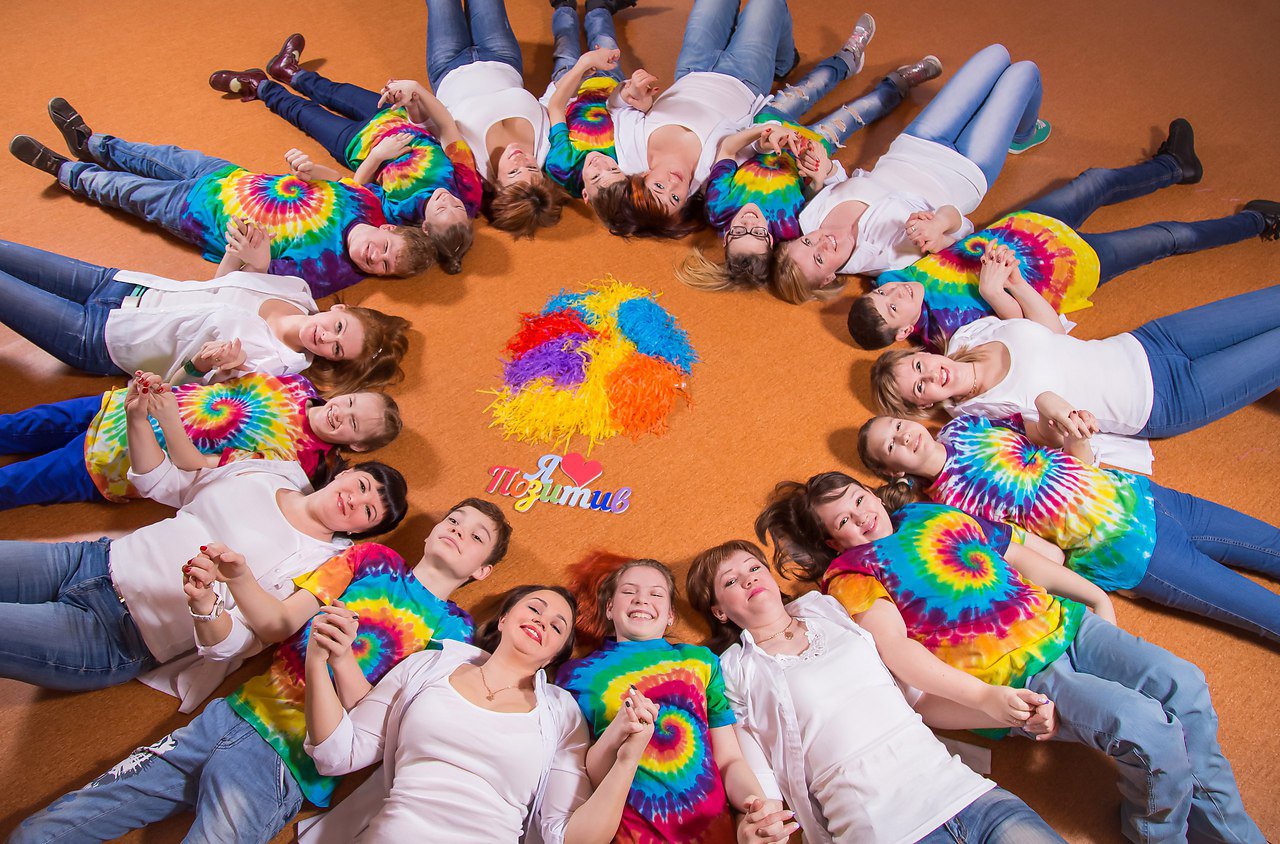 Цель занятий:   Научится осознавать и брать на себя ответственность.Обретать уверенность в своих решениях, обучаться правильной постановки целей .                                                                                                                                                                     Повысить самооценку, стать более уверенным, научиться относиться  к себе с уважением и поверить в свои силы.Освоить навыки решения коллективных и индивидуальных задач через творческий подход.Что ожидать родителю:  Вы заметите, как: повысится способность ребенка к объективному анализу своего поведения, усилится самостоятельность в мыслях и поступках.Ваш ребенок научится слышать и слушать, находить выход из экстремальных ситуаций.Занятия проходят:  вт. чт. пт.  с 15-16.                            по адресу: гп. Пойковский 1 мкр. дом 33 «Г».                            Телефон для справок: 255-721, 215-856,                    